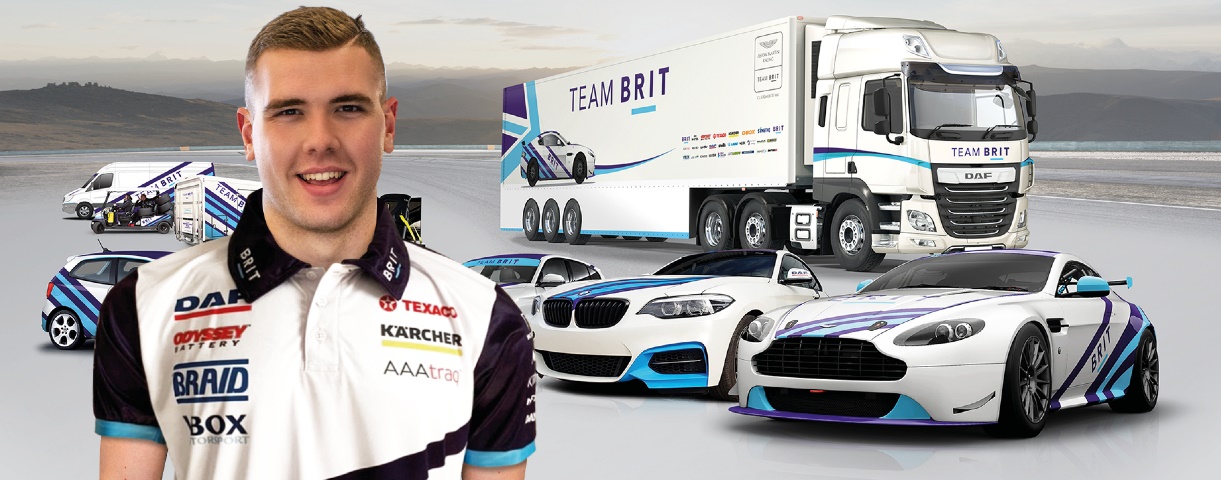 ReferenceI have known Matty for a few years now but have had the pleasure of working with him in the Britcar Endurance Championship in 2020.  Matty was racing a BMW 118i in the Sprint Category.  As a driver Matty extracted the most from the car but crucially with plenty of headspace remaining allowing him to give solid and precise feedback on the cars handling and aspects of his driving.Matty responds well to coaching and enjoys looking at data / video footage.  He also helps new drivers to the team with coaching.Matty is keen to promote new and young drivers into Motorsport with huge passion. Matty will be racing with TeamBrit in 2021 with there new 465BHP BMW M2.Max Coates – Grade A ARDS InstructorInvolved in motorsport since the age of 12, won a karting scholarship to go racing with The Blair Project and progressed from there. Progressed into cars in 2017, initially with just track days and later getting my ARDS.The Blair Project:Track Day Trophy 2017/18X3 races (rookie year)TeamBrit:BMW 116 Trophy 2019 X6 races highest finish P46hr berkett endurance at Silverstone finished P4 in class. BritCar 2020X7 races in 2020 finishing on the podium twice. BritCar 2021BMW M2 Forty40 RacingRoadsports Endurance 2020p5 in classXKart:Driver coach and development / test driver I also run a number of businesses within the motorsport industry all which act as a progression path to help more people get into motorsport. My day to day job see’s me working with young drivers, spotting talent and working with those drivers to be the best they can be. Level 3  • mOTORSPORT eNGINEERING Tameside College 2012-2014 • Motorsport management & LogisticsMyerscough (UCLAN) 2014-2016